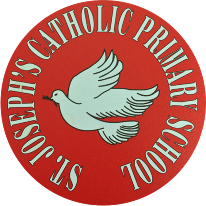 St Joseph’s Catholic Primary School - LEARNING AT HOME PLANNINGSt Joseph’s Catholic Primary School - LEARNING AT HOME PLANNINGYEAR EYFS Foundation 1YEAR EYFS Foundation 1Date wb 4.5.20Date wb 4.5.20Weekly Mathematics Tasks (Aim to do 1 per day)Weekly Reading Tasks (Aim to do 1 per day) Watch a Number blocks clip each day.  Learn about number 4 and explore everything about this number.  Watch  you tube number blocks song for the numbers 1 to 4.  With the number 4 song watch it a couple of times and pause it to count the objects or look at the shape.  Play a game where they have to find 4 of something.  Can they find 4 of something else?   Keep the number 4 as a special number to think about every day.  If they don’t already recognise it, draw it and put it around the house to remind them.  (the same for 1,2,3, if they don’t recognise them).Play find the number.  Write the numbers 1,2,3,4, on pieces of paper and play snap with them. Watch you tube ‘The singing walruss counting from 1 to 10 song.’Go on the Topmarks website and look for 2D shape games.   Talk about how a square and a rectangle have 4 sides. .Read a variety of books at home.  talk about the story structure and the characters in the story. Read ‘We ‘re going on a Bear Hunt’ or watch the story on you tube. Talk about the story.  This is perfect story to act out in the house or garden and the children absolutely love it.  They will want to act out this story over and over again so try to let them remember the words for the grass, the mud etc. Use this story to make a map on paper,  make the bear hunt in your lounge using cushions and duvet covers or in the garden.  Take it in turns to be the bear.  Visit Oxford Owl for free eBooks.  You can create a free account.  Choose a book to enjoy together. Have a look at the linked play activities.Weekly Phonics / Spelling Tasks (Aim to do 1 per day)Weekly Writing Tasks (Aim to do 1 per day)Continue to practice hearing sounds in the environment.  Sounds taught are s,a,t,p,i n. Practice these sounds and think of things beginning with those letters .  New sound this week is m.  What can you find in your house beginning with this letter sound?  Draw pictures of things beginning with this sound. Play I spy using the letters learnt – s,a,t,p,i,n, m,. Try saying own names and clap out the syllables in the word.  Think about children in their class. Can they clap their names?Count how many syllables in each word.Remember :If your child is finding hearing he sounds too tricky at the moment just look at and recognise environmental sounds and animal sounds.  When they are ready just do one letter at a time.  If it’s the letter ‘s’, try to find things and say words beginning with this letter all week.  Go to ‘jolly phonics’ on youtube for catchy songs for each letter sound.Practicing sitting correctly at a table and using the correct pencil grip- this is something we work on during F2. 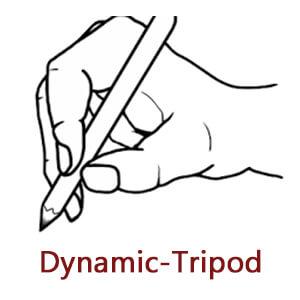 Continue with letter formation for the curly letters c, a , g and  d. Each letter starts off as a curly c).  Make sure each letter starts at the top and you don’t take your pencil off the paper.  ( see packs for correct letter formation).  If your child is able to do this try the long ladder letters, start with the letter P.Continue writing your name.  Are all the letters formed correctly?  If this is too tricky just practice one letter and get that right before moving onto the next one.Can you make a card for someone in your family that you haven’t seen for a while?  Something you can share with them on Face Time or by putting it through their letter box.  Foundation subjects and Learning Project - to be done throughout the weekThis week’s aims are to provide opportunities for your child to learn about famous or significant people. Talk about Captain Tom.  Look at pictures of him and talk about what he has achieved and how old he is.Talk about and look at pictures of the Queen.  Talk to them about where she lives and what it’s like to be the Queen. Make your Favourite Characters- 
● Make a puppet of a famous story character. Use a toilet roll and draw, colour and stick other bits of material onto the tube to make your own character puppet. This can be a character from any of the traditional stories we have looked at or even a famous person . 
Create your own map for ‘We’re going on a bear hunt’ using the things in the garden or house  and making a collage with them  Twigs could be the forest, leaves could be the grass etc . Take a photograph of your finished broomstick and upload to the school Twitter page. .Music Just in case you didn’t get a chance to try this last week here’s what I’ve set up.We have set up some music learning packages that you can access from your computers.  We are using the YUMU packages on the Charanga music website.Each child has a sticker attached as a document with their own personal log in details. We have set up 2 different packages for you to use once a week possibly or more if you want to. There is enough to last you for a few weeks.We can see your activity so please do have a go, I'm sure you will have lots of fun doing it.  You can post on twitter or on 2 simple to show us how you are doingLet’s get physical!Can you use some chalk to create a physical activity trail in your garden or on the path? Think of some different exercises you could do (hop, jump, crawl, etc) and see if you can complete the trail- can your family members complete it too (Math Facts Game - Count and Move
Please post pictures of you doing exercise. Pray together Here is our morning. I bet the children remember this one. Oh my God I give to you,All that I think and say and do,All my work and all my happy play,My God I give to you todayAmenAdditional learning resources parents may wish to engage withYou tube : 3D and 2D shape song, Numberblocks (Number 1,2,3,4)Alphablocks initial sounds   Jolly Phonics - youtube
Top marks (Maths Website)Phonics Play (Phonics Website)Classroom Secrets (Learning Packs)
Bigeyedowl.co.uk.Teacher TipsI hope you are all well and staying safe.   I’m sure you are all doing a great job with your child.  Please remember this is just a guide, there is no pressure to do it all, please just do what you are able to do. Thank you also if you have been able to post pictures on the school twitter website.  It is so lovely to see you.  Take care xxx